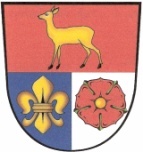 Srnínský zpravodaj č. 4/2018Vážení spoluobčané, předkládáme vám další letošní zpravodaj.Obec Srnín chystá každoroční posezení pro důchodce, které se uskuteční v pátek
16. listopadu 2018 od 15:30 hodin. K tanci a poslechu bude od 18:00 hodin hrát jako v loňském roce pan Froněk. V sobotu dne 24. listopadu 2018 od 9:00 hodin bude p. Homolka objíždět obec s traktorem a každý mu může naložit na valník shrabané listí a trávu. Kdo bude mít o odvoz zájem, ať to nahlásí na telefon 724 124 591.Na  sobotu 1. prosince 2018 obec zve všechny občany na společný pěší výlet naučnou stezkou Granátník, která byla v tomto roce doplněna o 18 interaktivních prvků včetně přístřešku a posezení na Kamejku. Délka naučné stezky je 8 km. Sraz na hřišti ve 12:15 hodin. Vypouštění balonků s přáním Ježíškovi se bude konat opět 1. adventní neděli, tj.               2. prosince 2018 od 15:30 hodin na hřišti. Hromadné vypouštění proběhne v 16:00 hodin.  Ze hřiště se přesuneme ke kapličce, kde bude v 16:30 hodin rozsvícen vánoční stromek. Přáníčka, dostanete do poštovních schránek. Ve středu 5. prosince 2018 od 16:30 hodin pořádá Sbor dobrovolných hasičů Srnín v zasedací místnosti tradiční Mikulášskou nadílku pro děti. Žádáme občany o správné třídění odpadu a jeho ukládání do příslušných odpadových kontejnerů. Toto se týká i skládky bioodpadu na Vršku.                                                                                                   Zastupitelstvo obce Srnín V Srníně dne 13.11.2018internetové stránky obce www.srnin.ois.czfotky z akcí http://obecsfoto.rajce.idnes.cz/